Section B – Education & Training(a) Please give details of all education and training undertaken and qualifications obtained, i.e. general education and academic/professional/technical qualifications.Section B – Education & Training (continued)(a) Please give details of all education and training undertaken and qualifications obtained, i.e. general education and academic/professional/technical qualifications.Section C – Employment RecordGive below, in reverse date order, full particulars of all employment (including any periods of unemployment) between the date of leaving school or college to present date.  No period between these dates should be unaccounted for.  If it is necessary to continue on a separate sheet, please set the information out in the same manner as below.Section C – Employment Record (continued)Give below, in reverse date order, full particulars of all employment (including any periods of unemployment) between the date of leaving school or college to present date.  No period between these dates should be unaccounted for.  If it is necessary to continue on a separate sheet, please set the information out in the same manner as below.Section D – Relevant Work ExperienceIn each of the competency areas below briefly detail two examples of your work experience which you feel best demonstrate your capacity in the competency area described.  You may use the same examples across more than one competency area should you so wish.  You should be mindful that the scale and scope of the examples given demonstrate the competency in question and are appropriate to a post of Economic Development Officer. [See Information for Candidates booklet.]Section D – Relevant Work Experience (continued)Section D – Relevant Work Experience (continued)Section D – Relevant Work Experience (continued)Section D – Relevant Work Experience (continued)Section E – ReferencesPlease provide the names of two responsible persons as referees to whom you are well know but NOT related.  If you are currently employed, one of the referees should be a present employer.NotesApplicants should read these notes and the Information for Candidates Booklet carefully before completing the application form.Completion of the Application FormBefore you return your application form, please ensure that you have completed all sections and that you have signed the declaration.  It is the responsibility of candidates to establish their eligibility for the post through the information provided in the application form.Please do not submit a CV with this application.  Only information contained in the application form will be considered when assessing an applicant’s suitability for the post.Candidates may be short-listed on the basis of information supplied on this application form.Please ensure that you have certified copies of all qualifications, as indicated on this application form, available for inspection, if requested.Submission of Application FormCompleted application forms should be returned as an attachment in either Word or PDF format by email only to vacancies@donegalcoco.ie.Please include “Economic Development Officer” as a reference in the subject line when emailing the application.Completed applications must be received not later than 12 Noon, Monday, 29 July, 2019.Late applications will not be accepted.Proof of receipt of Application FormApplications submitted by email will be acknowledged automatically.  Please keep this acknowledgement as proof of delivery and receipt of your application.If you do not receive an acknowledgement within 24 hours, please contact the Human Resources Department immediately at 074 91 72217.  It is the responsibility of candidates to ensure the proper delivery and receipt their applications.Further QueriesBy email:		vacancies@donegalcoco.ieBy telephone:	074 91 72217Important!Canvassing by or on behalf of the applicant will automatically disqualify.Donegal County Council is an Equal Opportunities Employer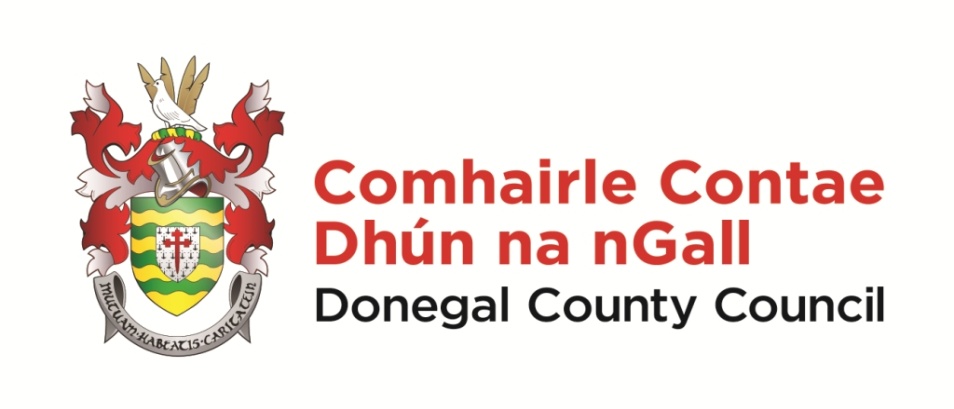 Economic Development Officer (Temporary)Application FormClosing Date: 12 Noon, Monday 29 July, 2019Economic Development Officer (Temporary)Application FormClosing Date: 12 Noon, Monday 29 July, 2019Economic Development Officer (Temporary)Application FormClosing Date: 12 Noon, Monday 29 July, 2019Economic Development Officer (Temporary)Application FormClosing Date: 12 Noon, Monday 29 July, 2019Section A – Personal DetailsSection A – Personal DetailsSection A – Personal DetailsSection A – Personal DetailsTitle:Title:First Name:Surname:Address – For Correspondence Purposes:Address – For Correspondence Purposes:Address – For Correspondence Purposes:Address – For Correspondence Purposes:Contact Details:Contact Details:Contact Details:Contact Details:Mobile Number:Mobile Number:Home Phone Number:Home Phone Number:Email Address:Email Address:Note: Please ensure that you have read the Information Booklet and prior to completing your application.You must ensure that all sections of this application form are completed in full.In the event that short-listing of applicants is required, the Council will examine the application forms and assess them against a set of pre-determined criteria based on the requirements of the position.It is therefore in your own interest to provide a detailed and accurate account of your qualifications/experience on the application form.Note: Please ensure that you have read the Information Booklet and prior to completing your application.You must ensure that all sections of this application form are completed in full.In the event that short-listing of applicants is required, the Council will examine the application forms and assess them against a set of pre-determined criteria based on the requirements of the position.It is therefore in your own interest to provide a detailed and accurate account of your qualifications/experience on the application form.Note: Please ensure that you have read the Information Booklet and prior to completing your application.You must ensure that all sections of this application form are completed in full.In the event that short-listing of applicants is required, the Council will examine the application forms and assess them against a set of pre-determined criteria based on the requirements of the position.It is therefore in your own interest to provide a detailed and accurate account of your qualifications/experience on the application form.Note: Please ensure that you have read the Information Booklet and prior to completing your application.You must ensure that all sections of this application form are completed in full.In the event that short-listing of applicants is required, the Council will examine the application forms and assess them against a set of pre-determined criteria based on the requirements of the position.It is therefore in your own interest to provide a detailed and accurate account of your qualifications/experience on the application form.Full Name:Qualification (e.g. Degree, Diploma, Cert etc)Duration of course Year obtainedGrade obtained (e.g. 1, 2.1, 2.2, Pass, etc.)Subjects taken in final examinationUniversity, College or Awarding BodyFull Name:Qualification (e.g. Degree, Diploma, Cert etc)Duration of course Year obtainedGrade obtained (e.g. 1, 2.1, 2.2, Pass, etc.)Subjects taken in final examinationUniversity, College or Awarding BodyFull Name:DetailsDetailsDetailsDetailsTitle of post held,short description of duties.Name and address of employer, contractor, sub-contractorName and address of employer, contractor, sub-contractorFrom:To:Period in Months:SalaryReason for Leaving:Reason for Leaving:Reason for Leaving:Reason for Leaving:From:To:Period in Months:SalaryReason for Leaving:Reason for Leaving:Reason for Leaving:Reason for Leaving:From:To:Period in Months:SalaryReason for Leaving:Reason for Leaving:Reason for Leaving:Reason for Leaving:Full Name:Full Name:DetailsDetailsDetailsDetailsTitle of post held,short description of duties.Name and address of employer, contractor, sub-contractorName and address of employer, contractor, sub-contractorFrom:To:Period in Months:SalaryReason for Leaving:Reason for Leaving:Reason for Leaving:Reason for Leaving:From:To:Period in Months:SalaryReason for Leaving:Reason for Leaving:Reason for Leaving:Reason for Leaving:From:To:Period in Months:SalaryReason for Leaving:Reason for Leaving:Reason for Leaving:Reason for Leaving:Full Name:Full Name:Demonstrated Relevant Knowledge and Previous Experience for the role of Economic Development Officer (350 words max).Full Name:(b) Organisational Skills, Initiative and Delivery of Results (250 words max).Full Name:(c) Communication, Interpersonal and Reporting Skills (250 words max).Full Name:(d) Working with Others, Teamwork and Supervisory Skills (250 words max).Full Name:(e) Please provide any other information that you feel is relevant in support of your application (250 words max).Full Name:Referee No. 1 Referee No. 2 Name:Name:Address:Address:Contact number:Contact number:Email address:Email address:Section F – DeclarationSection F – DeclarationI, the applicant, in submitting this application, hereby declare all the foregoing particulars to be true.  I also authorise Donegal County Council to conduct reference checks and qualification checks, as required.I, the applicant, in submitting this application, hereby declare all the foregoing particulars to be true.  I also authorise Donegal County Council to conduct reference checks and qualification checks, as required.Name:Date:Check List – Economic Development Officer Competition Check List – Economic Development Officer Competition Before you return your application form, please ensure that you have checked and included the following with your application. Before you return your application form, please ensure that you have checked and included the following with your application. Indicate “Yes” with an X or insert “not applicable” as NA.X or NAI have enclosed a fully completed application form (Section A – F) I have signed and dated the Declaration (Section F)